FiSSc:s evenemang för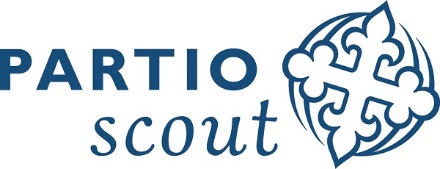 äventyrsscouteri maj-september 2019Kvällsseglats för äventyrsscouter på s/y Navigator utanför Helsingfors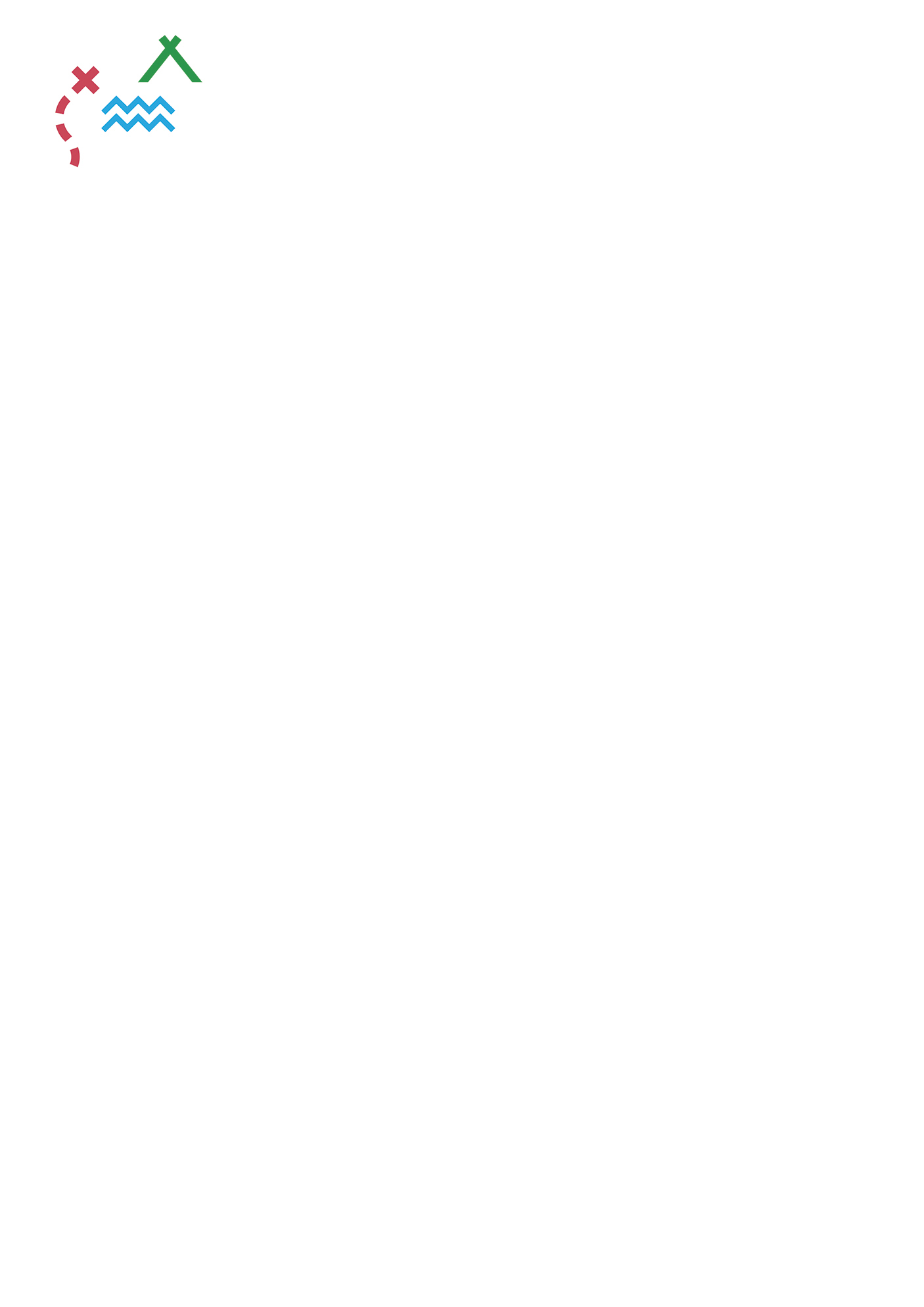    seglats 1: tisdag 4.6   seglats 2: onsdag 5.6Målgrupp: äventyrsscouterPlats: s/y Navigator utanför HelsingforsPris: 15 € (reseunderstöd utbetalas inte)Anmälning senast 15.4.Vad går det ut på? En ca tre timmar lång kvällsseglats med s/y Navigator. Vad lär jag mig? Under seglatsen får du lära dig hur man uppför sig på en båt och prova på segling.Hur tar jag mig dit och hem? Du kan till exempel ta dig till hamnen med bussar, tåg och metro.Vem är med i staben? En van skeppare och viceskeppare samt en äventyrsscoutledare.Vem på kansliet ska jag kontakta om jag har frågor? Gunzi: gunilla.edelmann@scout.fi / 0505405081.Scouternas dagsläger i Helsingfors: Leirikesä ry ordnar svenskspråkiga dagsläger i juni för barn i åldern 7-10 på Drumsö. Mer information och anmälning på https://www.leiri.fi/paivaleirit/scouternas-dagslager.html